Ausführliche Beschreibung der außerunterrichtlichen und unterrichtlichen BO- BausteineOrientierung finden, Stärkenanalyse, Selbsteinschätzung, alle Klassenstufen, Zeitaufwand: ca. 60 MinutenCluster (Gedankenlandkarte) zur Selbsteinschätzung persönlicher StärkenWichtig: Es geht um dich, in dieser Phase ist absolute Stillarbeit nötig. Lass deine Gedanken um „Meine persönlichen Stärken“ kreisen. Was kann ich gut? Wann werde ich gelobt? Was macht mir Freude, wenn ich es ausführe? Schreibe rund um die Mitte alles auf, was dir einfällt- lass alle Gedanken für 8-10 Minuten zu. Erst, wenn die Gedanken nicht mehr fließen, beginnst du damit, die einzelnen Gedanken zu umkreisen und sie durch Verbindungslinien in einen Zusammenhang zu bringen- so sortierst du sie.Beispiel: (nicht fertig gestellt)            pünktlich              hilfsbereit                                                 tapezieren                                                                                                                    renovieren                    anstreichen   zuverlässig                                                                                                 sportlich         körperlich fit                                                                            Longboard fahrenWenn du das Gefühl hast, dass alle Gedanken, die zusammen gehören, verbunden sind, lässt du das Cluster auf dich wirken.Ein Begriff wird dich irgendwann „anspringen“. Diesen Begriff nimmst du in den ersten Satz deines Textes zu deinen persönlichen Stärken auf. Mögliche Satzanfänge:Meine persönlichen Stärken liegen in… Wenn ich über meine eigenen Stärken nachdenke, fällt mir zuerst…Ich habe Stärken, die z.B. im Bereich der/des … liegen.Nach deinem ersten Satz schreibst du alles herunter, was dir dazu einfällt. Wenn die Gedanken stocken, suchst du dir einen weiteren Begriff aus deinem Cluster aus. Nach und nach arbeitest du die Gedankenlandkarte ab und versuchst, so viele Begriffe wie möglich in deinen Text einzubinden. Du darfst auch aussortieren, wenn die Gedanken nicht mehr passen. Wenn du merkst, dass dein Text in sich fertig ist, schließt du ihn mit deinem „wichtigen“ Begriff aus dem ersten Satz ab. Indem du den Begriff aus dem ersten Satz in deinem letzten Satz aufgreifst, machst du den Text „rund“. Lies deinen Text in Ruhe durch. Verbessere Stellen, die dir nicht gefallen.  Wenn du magst, stelle deinen Mitschülerinnen und –schülern deinen persönlichen Stärken-Text vor. Vielleicht gibt es ja auch noch ein Feedback dazu?Orientierung finden, Stärkenanalyse, alle Klassenstufen, Zeitaufwand: ca. 30 MinutenDas „starke Mädchen/starke Jungen“ – ABCWas zeichnet ein „starkes“ Mädchen und einen „starken“ Jungen aus?Überlege dir zu jedem Buchstaben des Alphabets ein passendes Wort.  Es ist egal an welcher Stelle des Wortes der Buchstabe steht- am Anfang, in der Mitte oder am Ende                                      Computer     ualifikationen                                      ToleranOrientierung finden, Stärkenanalyse, Selbst- und Fremdeinschätzung, alle Klassenstufen		                          Zeitaufwand: ca. 30 Minuten/Selbsteinschätzungca. 10 Minuten je Fremdeinschätzung 	Jeder ist ein Genie!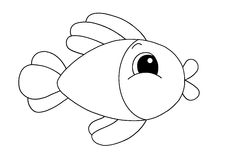 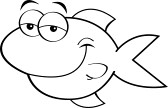 Aber wenn du einen Fisch danach beurteilst, 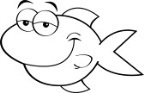 ob er auf einen Baum klettern kann, wird er sein ganzes Leben denken, er sei dumm.Albert Einstein Vier Schritte zu deinem StärkenprofilSchritt 1: Schreibe all deine Stärken auf ein Blatt Papier! 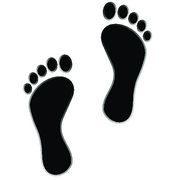 Notiere auch alle „Kleinigkeiten“ und privaten Fähigkeiten wie „ich kann mir gut Geburtstage merken“ oder „ich kann gut zuhören“.Mögliche Fragen:Was kann ich gut?Was sind meine Hobbys?Worin kenne ich mich gut aus?Was fällt mir leicht?Was kann ich in Bezug auf andere besonders gut?Was fällt mir im Umgang mit Klassenkameraden/Lehrern/Verwandten/Freunden leicht?Womit hatte ich schon Erfolg?Was mögen andere an mir?Schritt 2: Ergänze deine Liste durch weitere Anregungen! Gucke dir die „Beispiele für Stärken“ (Rückseite) an und überlege, ob sie auch für dich zutreffen. Schritt 3: Gewichte deine Stärken!
Bedenke noch einmal jede auf deiner Liste aufgeführte Fähigkeit. Markiere die fünf Stärken, die bei dir besonders ausgeprägt sind. 

4. Hole dir Fremdeinschätzungen ein!
Bitte etwa drei Personen, die dich gut kennen, um ihre Mithilfe.Wähle je eine aus den Bereichen Familie, Schule und Freizeit. Gib jeder/m zunächst die Liste mit den Beispielen für Stärken und dann deine persönliche Stärken-Liste. Bitte die Person, spontan anzukreuzen, welche der aufgeführten Fähigkeiten auf dich zutreffen. Bitte sie abschließend, jeweils die fünf Fähigkeiten zu markieren, die dich besonders auszeichnen. Du wirst dich wundern, welche Stärken andere bei dir wahrnehmen. Gleiche deine und die Listen der anderen Personen miteinander ab. Ergänze deine Liste!
Orientierung finden, Stärkenanalyse, Selbst- und Fremdeinschätzung, alle Klassenstufen			Zeitaufwand: ca. 30 Minuten/Selbsteinschätzungca. 10 Minuten je Fremdeinschätzung Beispiele für StärkenAn die Erziehungsberechtigtendes Jahrgangs 7                                                                                             Remscheid, 23.01.2018Liebe Eltern und Erziehungsberechtigte, liebe Schülerinnen und Schüler,der kommende Informationsabend wird ein ganz besonderer sein! Er ist wichtig für den Start Ihres Kindes in die Berufswelt. Um das Ziel der Ausbildungsreife und einen möglichst passgenauen Einstieg in die Berufswelt zu erreichen, stellt die GHS zusätzliche Stunden und Materialien zur Verfügung.Bitte begleiten und unterstützen Sie Ihr Kind auf diesem Weg!Ich lade Sie und Ihr Kind daher herzlich zur Startveranstaltung  am 21. Februar 2018 um 18.30 Uhr ins Forum der Schule ein.18.30 Uhr     Beginn und Begrüßung durch die Schulleitung18.35 Uhr     Warum ist eine gute Berufswahlvorbereitung wichtig?                   (Fr. Müller,  Managementbeauftragte Qualität & Umwelt, Firma HAZET)18.45 Uhr     Überblick über den Berufsorientierungsprozess                   Herr Amoroso, Berufsberater der Agentur für Arbeit 18.55 Uhr     Hinweise durch Frau Kreimer (StuBo) zum Berufswahlpass NRW und zur                     Veranstaltung „Berufe kennenlernen“ am 11. April 2017                    Informationen über das Elternbildungscafé- Timo Flick                   Überreichen des Berufswahlpass NRW durch Fr. Müller an die                    KlassensprecherInnen19.15 Uhr	Beginn der einzelnen Klassenpflegschaften:7a in Raum 224          7b in Raum        7c in Raum          7d in RaumAlle Schülerinnen und Schüler sollten teilnehmen.  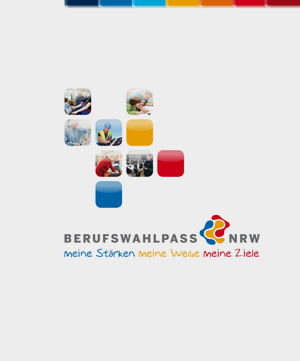 Kommen auch Sie im Interesse Ihres Kindes dazu!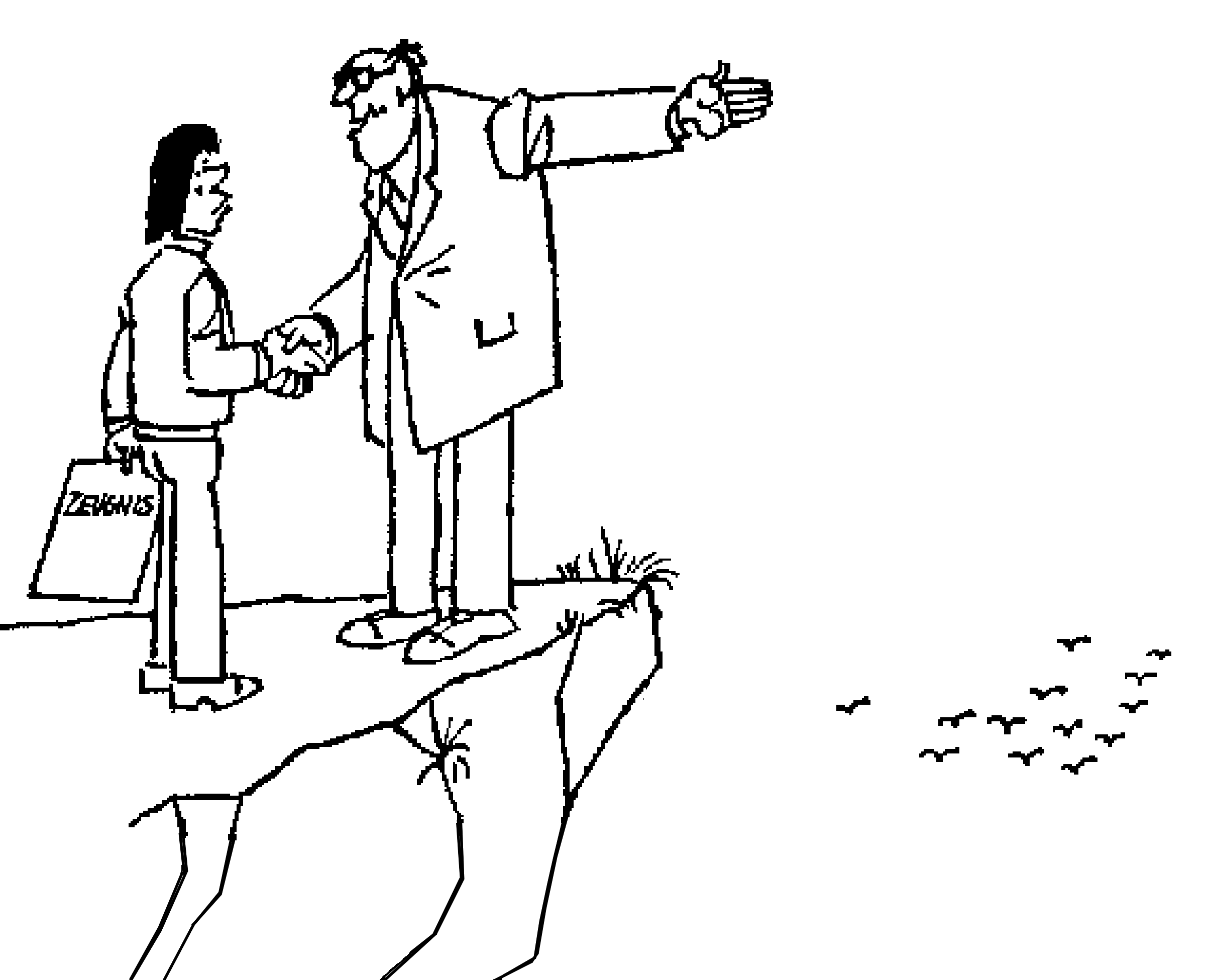 Mit freundlichen GrüßenSchulleiterinTerminie-rungBezug zur Phasen-einteilung Name des BO-Bausteins bzw. des UnterrichtsvorhabensAktivitäten (Kurzbeschreibung)KompetenzenLernort/FachverantwortlicheLehrkräfte und Akteure2. HalbjahrIn Klasse 7.2 beginnt an der GHS Hackenberg die Erteilung des Faches Arbeitslehre Wirtschaft (AW) In diesem  Fach wird der BWP NRW eingeführt und zunächst bearbeitet (ab Jg. 8 in BO). Der BWP NRW wird in einem wertschätzenden Rahmen durch eine/n Wirtschaftsvertreter/in feierlich überreicht. Die Berufsberatung der Agentur für Arbeit stellt sich vor. Im Anschluss daran findet ein Elternabend statt.Ebenfalls in 7.2 ist das erste Schnupperpraktikum „Berufe kennenlernen“ angesiedelt.In Klasse 7.2 beginnt an der GHS Hackenberg die Erteilung des Faches Arbeitslehre Wirtschaft (AW) In diesem  Fach wird der BWP NRW eingeführt und zunächst bearbeitet (ab Jg. 8 in BO). Der BWP NRW wird in einem wertschätzenden Rahmen durch eine/n Wirtschaftsvertreter/in feierlich überreicht. Die Berufsberatung der Agentur für Arbeit stellt sich vor. Im Anschluss daran findet ein Elternabend statt.Ebenfalls in 7.2 ist das erste Schnupperpraktikum „Berufe kennenlernen“ angesiedelt.In Klasse 7.2 beginnt an der GHS Hackenberg die Erteilung des Faches Arbeitslehre Wirtschaft (AW) In diesem  Fach wird der BWP NRW eingeführt und zunächst bearbeitet (ab Jg. 8 in BO). Der BWP NRW wird in einem wertschätzenden Rahmen durch eine/n Wirtschaftsvertreter/in feierlich überreicht. Die Berufsberatung der Agentur für Arbeit stellt sich vor. Im Anschluss daran findet ein Elternabend statt.Ebenfalls in 7.2 ist das erste Schnupperpraktikum „Berufe kennenlernen“ angesiedelt.In Klasse 7.2 beginnt an der GHS Hackenberg die Erteilung des Faches Arbeitslehre Wirtschaft (AW) In diesem  Fach wird der BWP NRW eingeführt und zunächst bearbeitet (ab Jg. 8 in BO). Der BWP NRW wird in einem wertschätzenden Rahmen durch eine/n Wirtschaftsvertreter/in feierlich überreicht. Die Berufsberatung der Agentur für Arbeit stellt sich vor. Im Anschluss daran findet ein Elternabend statt.Ebenfalls in 7.2 ist das erste Schnupperpraktikum „Berufe kennenlernen“ angesiedelt.In Klasse 7.2 beginnt an der GHS Hackenberg die Erteilung des Faches Arbeitslehre Wirtschaft (AW) In diesem  Fach wird der BWP NRW eingeführt und zunächst bearbeitet (ab Jg. 8 in BO). Der BWP NRW wird in einem wertschätzenden Rahmen durch eine/n Wirtschaftsvertreter/in feierlich überreicht. Die Berufsberatung der Agentur für Arbeit stellt sich vor. Im Anschluss daran findet ein Elternabend statt.Ebenfalls in 7.2 ist das erste Schnupperpraktikum „Berufe kennenlernen“ angesiedelt.Schulleitung, StuBo, Klassenlehrkräfte 7, AW- Lehrkräfte7.2Potenziale erkennenInteressen und Fähigkeiten auf der SpurÜberlegungen zu eigenen Interessen und Fähigkeiten sowie denen der Mitschüler/innen (Selbst- und Fremdeinschätzung)Personale Kompetenz,Kommunikative Kompetenz,Soziale Kompetenz,SelbstreflexionKlassenraum/ Arbeitslehre WirtschaftAW-Lehrkräfte7.2Potenziale erkennenErste OrientierungElterninformationsabend zum BWP NRWInformation über die BO an der GHS Feierliche Übergabe des BWP NRWEinschätzung von Interessen und Fähigkeiten der Kinder durch die ElternPersonale Kompetenz,Kommunikative  Kompetenz,Soziale Kompetenz,SelbstreflexionForumKlassenraum/Arbeitslehre WirtschaftWirtschaftsvertreter/inBerufsberatung der Agentur für ArbeitKlassenlehrkräfte 7, AW-Lehrkräfte7.2Berufsfelder kennenlernenBerufe kennenlernen-Erstes Schnupperpraktikum Fragebogenentwicklung, Begleitung eines Elternteils, Verwandten oder Bekannten an einem festgelegten Arbeitstag, Darstellung und anschließende PräsentationPersonale Kompetenzen,Soziale Kompetenzen, Methodenkompetenz,Sprachliche und kommunikative KompetenzenBetriebKlassenraum/Arbeitslehre WirtschaftErwachsener, der seinen Arbeitsplatz vorstelltStuBo, Klassenlehrkräfte, AW-Lehrkräfte7.2Potenziale erkennenFamilienbildungscafé zum Thema Berufe kennenlernenSuS der Jahrgangsstufe 7 stellen ihre Schnupperpraktika den Eltern vor- Plakate und deren PräsentationPersonale Kompetenzen,Soziale Kompetenzen, Sprachliche und kommunikative Kompetenzen, Alte MensaSchulleitung, StuBo, Multiplikatorin, Elternvertreterinnen7.2Potenziale erkennenErste OrientierungBerufswegekonferenzBeratungNach dem Elternabend zu KAoA-STAR wird eine Berufswegekonferenz mit SuS und Erziehungsberechtigten zur BO-Beratung einberufenPersonale Kompetenz,Sprachliche und kommunikative  Kompetenz,Soziale Kompetenz,SelbstreflexionKlassenraumKlassenlehrkräfte 7Sonderpädagog/innenName des BO- Bausteins oder/und des UnterrichtsbausteinsInteressen und Fähigkeiten auf der Spur Inhaltliche KurzbeschreibungÜberlegungen zu eigenen Interessen und Fähigkeiten sowie der Mitschüler/innen (Selbst- und Fremdeinschätzung)ZieleDie SuS sind dazu in der Lage,ihre eigenen Interessen und Fähigkeiten zu benennen und zu reflektierenInteressen und Fähigkeiten anderen Mitschüler/innen zu spiegeln Feedback von anderen anzunehmen und zu reflektierenerste Bezüge zu beruflichen Arbeitsfeldern zu schaffen  (In welchen Berufen benötige ich diese Fähigkeiten?)Jahrgangsstufe7.2BO-PhasePotenziale erkennenFachbezüge und -verortungArbeitslehre WirtschaftVerantwortlichkeitenFachlehrkräfte AWWelche Schülergruppe?Gesamte KlasseZeitlicher Umfang1UE, ca. 3 Wochen  ca. 3 Wochenstunden à 65 MinutenMethodische UmsetzungWichtig ist es, in einem ruhigen Klassenklima viel Zeit zum Nachdenken und Reflektieren zu geben; Clustering muss bekannt sein, sonst erhöht sich die Erarbeitungszeit, ABC als Brainstorming-Methode, Kooperatives LernenOrtSchule / KlasseKompetenzenPersonale Kompetenz,Kommunikative  Kompetenz,Soziale Kompetenz,Selbstreflexion Vorbereitung (berücksichtigen bei BO-Bausteinen)Mit der Reflexion über eigene Fähigkeiten und Interessenslagen wird ein Gespür dafür entwickelt, welches Berufsfeld für die Begleitung eines bekannten Erwachsenen sinnvoll sein könnte. Der Berufe kennenlernen-Tag wird so vorbereitet.Nachbereitung (berücksichtigen bei BO-Bausteinen)Inklusionsbezug/ Integrationsbezug/GenderbezugBWP NRW in leichter Sprache für ausgewählte SuS z.B. im Förderbereich LE oder GGDokumentation der ErgebnisseArbeitsblätter, die in den BWP NRW eingeheftet werdenVerzahnung mit der Beratung und FörderplanungAuf die Interessen, Fremd- und Selbsteinschätzungen kann bei der Berufswegekonferenz zurückgegriffen werdenEinbindung von KooperationspartnernBetriebe, die es ermöglichen, dass Kinder die Arbeitnehmer/innen begleiten dürfen. MaterialienArbeitsblätter s. Anhang, BWP NRW (in leichter Sprache)gutes Auftreten Flexibilität Durchsetzungs-
vermögen Intuitionsfähigkeit Glaubwürdigkeit Kreativität analytische
Fähigkeiten Leistungsbereitschaft Entschlossenheit Humor Entscheidungsfähigkeit Belastbarkeit Ausdauer Risikobereitschaft Kritikfähigkeit Fähigkeit zur
Selbsterkenntnis Selbstbewusstsein (Eigen-) Initiative Kommunikationsfähigkeit Konfliktfähigkeit Fähigkeit zu genießen Selbstsicherheit Selbstständigkeit Lernbereitschaft Neugier Zuverlässigkeit Ausgeglichenheit Konzentrationsfähigkeit Selbstvertrauen Führungsfähigkeit Spontanität Einsatzbereitschaft Begeisterungsfähigkeit Autorität Verantwortungsbewusstsein AnpassungsfähigkeitTeamfähigkeitEinfühlungsvermögen Überzeugungskraft Ausdrucksfähigkeit
in Wort und Schrift Musikalität Organisationstalent Kontaktfähigkeit Fähigkeit
zu entspannen Vielseitigkeit Besonnenheit Aufgeschlossenheit Auffassungsgabe Offenheit Fähigkeit
zuzuhören Präzision Experimentierfreudigkeit (Selbst-)Motivationsfähigkeit Urteilsvermögen Name des BO- Bausteins oder/und des UnterrichtsbausteinsElterninformationsabend zum BWP NRWInhaltliche KurzbeschreibungFeierliche Übergabe des BWP NRWEinschätzung von Interessen und Fähigkeiten der Kinder durch die ElternZieleInformation über die BO an der GHS  (bes. Berufe kennenlernen und das neue Fach AW)Wertschätzung der BO und BWP-Übergabe durch Teilnahme eine/s/r Wirtschaftsvertreter/in/sKennenlernen der BerufsberatungJahrgangsstufe7.2BO-PhasePotenziale erkennenErste OrientierungFachbezüge und -verortungArbeitslehre WirtschaftVerantwortlichkeitenKlassenlehrkräfte 7Fachlehrkräfte AWWelche Schülergruppe?Gesamte KlasseZeitlicher Umfang1 Stunde BWP-Übergabe1 Stunde Elternabend1WS á 65 Minuten in AW, Einrichten des BWP, Ausfüllen der ersten Seiten (z.B. Ansprechpartner/innen etc.)Methodische UmsetzungEltern/Erziehungsberechtigte füllen eine Karte an ihr Kind aus und benennen dort seine Stärken, Fähigkeiten und EntwicklungspotenzialeOrtSchule/Forum/KlassenraumKompetenzenPersonale Kompetenz,Kommunikative  Kompetenz,Soziale Kompetenz,Selbstreflexion Inklusionsbezug/ Integrationsbezug/GenderbezugBWP NRW in leichter Sprache für ausgewählte SuS z.B. im Förderbereich LE oder GGDokumentation der ErgebnisseKarte, die in den BWP NRW eingeheftet wirdVerzahnung mit der Beratung und FörderplanungEltern werden auf den Prozess der beruflichen Orientierung eingestimmt und als Partner in die Pflicht genommenEinbindung von KooperationspartnernWirtschaftsvertreter/inBerufsberatung von der Agentur für ArbeitMultiplikatorin „Interkulturelle Elternarbeit“MaterialienKarte, BWP NRW (in leichter Sprache)Name des BO- Bausteins oder/und des UnterrichtsbausteinsBerufe kennenlernen- Erstes SchnupperpraktikumInhaltliche KurzbeschreibungDie SuS „beschatten“ bekannte Erwachsene für einen Tag bei ihrer Arbeit. Über die Eltern werden Schnupperpraktikumsplätze akquiriert. Manche Arbeitnehmer/innen nehmen auch mehrere SuS mit an den Arbeitsplatz. Durch die sehr gute Kooperation mit der Fa. HAZET, besteht die Möglichkeit einer Betriebsbe-sichtigung mit kleinen Arbeitsproben für etwa 20 SuS, die keine Möglichkeit haben, einen Erwachsenen an den Arbeitsplatz zu begleiten.Die SuS bereiten das Schnupperpraktikum in der Schule vor und nach. Zur Präsentation in der Klasse oder sogar bei einem Familienbildungscafé, werden die gewonnenen Informationen auf einem Plakat dargestellt und in einem Vortrag erklärt.ZieleDie SuS sind dazu in der Lage,ihre Erwartungen zu formulieren.erste Einblicke in die Arbeitswelt zu erhalten.einen Fragebogen gemeinsam zu entwickeln, um so viele interessante Informationen wie möglich zu erhalten.Beobachtungen am Arbeitsplatz zu tätigen, ggf. sogar Arbeitshandlungen selbst vorzunehmenihre neu gewonnenen Erkenntnisse darzustellen.ihre selbst erstellten Plakate in einem freien Vortrag zu präsentieren.kriteriengeleitetes Feedback zu den Präsentationen zu geben.Jahrgangsstufe7.2BO-PhaseBerufsfelder kennenlernenFachbezüge und -verortungArbeitslehre WirtschaftVerantwortlichkeitenStuBo, Fachlehrkräfte AWWelche Schülergruppe?Gesamte KlasseZeitlicher Umfang1UE, ca. 4 Wochen  ca. 3 Wochenstunden à 65 Minuten und ein ganztägiges SchnupperpraktikumMethodische UmsetzungKooperatives Lernen, Brainstorming, Plakatgestaltung, PräsentationstechnikenOrtSchule / Betrieb/KlasseKompetenzenPersonale Kompetenzen,Soziale Kompetenzen, Methodenkompetenz,Sprachliche und kommunikative Kompetenzen Vorbereitung (berücksichtigen bei BO-Bausteinen)Welche Berufe von Verwandten/ Bekannten sind für mich interessant?Welche Fragen habe ich an den Betrieb?Wie benehme ich mich in einem Unternehmen?Nachbereitung (berücksichtigen bei BO-Bausteinen)Welche Informationen möchte ich darstellen?Wie stelle ich sie dar?Wie bereite ich eine Präsentation vor? Kriterien?Inklusionsbezug/ Integrationsbezug/GenderbezugUnterstützung durch Klassenkamerad/innen oder die LehrkraftGgf. Thematisierung geschlechtsspezifischer Berufe, Durchbrechen von Vorurteilen und GeneralisierungenDokumentation der ErgebnisseAbheften in den BWP NRW, Aushang in der Klasse, ggf. FotodokumentationVerzahnung mit der Beratung und FörderplanungAuf die Ergebnisse der Erfahrungen beim Berufe kennenlernen-Tag kann bei der Berufswegekonferenz zurückgegriffen werdenEinbindung von KooperationspartnernBetriebe, die es ermöglichen, dass Kinder die Arbeitnehmer/innen begleiten dürfen. Fa. HAZET, Frau MüllerMaterialienBriefe für den Berufe kennenlernen-Tag (Eltern, Betrieb, Rückmeldung)FragebogenPlakate, Eddings, ggf. FotosName des BO- Bausteins oder/und des UnterrichtsbausteinsFamilienbildungscafé zum Thema „Berufe kennenlernen“ Inhaltliche KurzbeschreibungAusgewählte SuS der Jahrgangsstufe 7 dürfen ihre Plakate zu dem Berufe kennenlernen-Tag bei einem Familienbildungscafé den anwesenden Eltern, Erziehungsberechtigten und weiteren SuS präsentieren. In einer gemütlichen und ungezwungenen Atmosphäre werden so wichtige Informationen und Einblicke in verschiedene Berufe weitergegeben. Anwesende Lehrkräfte und die Multiplikatorin, Frau Hüseyinoglu, können die Durchlässigkeit des deutschen Schulsystems und die Chancen der dualen Ausbildung verdeutlichen. ZieleDie SuS sind dazu in der Lage,sich vor fremden Personen darzustellen.ihre selbst erstellten Plakate in einem freien Vortrag zu präsentieren.Fragen zu ihrem Schnupperpraktikum zu beantworten.Jahrgangsstufe7.2BO-PhaseBerufsfelder kennenlernenFachbezüge und -verortungArbeitslehre WirtschaftVerantwortlichkeitenStuBo, Fachlehrkräfte AWWelche Schülergruppe?Ausgewählte Schüler/innen (5-6)Zeitlicher Umfang2 Stunden, Zeitraum des FamilienbildungscafésMethodische UmsetzungPlakatgestaltung, PräsentationstechnikenOrtSchule/Alte MensaKompetenzenPersonale Kompetenzen,Soziale Kompetenzen, Methodenkompetenz,Sprachliche und kommunikative Kompetenzen Vorbereitung (berücksichtigen bei BO-Bausteinen)s. UE Berufe kennenlernenNachbereitung (berücksichtigen bei BO-Bausteinen)Erfahrungen aus dem Familienbildungscafé werden in die Klassengemeinschaft getragenInklusionsbezug/ Integrationsbezug/GenderbezugGgf. Thematisierung geschlechtsspezifischer Berufe, Durchbrechen von Vorurteilen und GeneralisierungenDokumentation der ErgebnisseAbheften in den BWP NRW, Aushang in der Klasse, ggf. FotodokumentationVerzahnung mit der Beratung und FörderplanungIm Rahmen des Familienbildungscafés erfolgen individuelle Beratungen durch die Multiplikatorin, Lehrkräfte, StuBo und die Elternschaft untereinanderEinbindung von KooperationspartnernFrau H, MultiplikatorinFrau U, Ansprechpartnerin KIFrau B, SchülermutterFrau Ö, Schüler/inmutterMaterialienEinladungen in mehreren Sprachen, Plakate, Eddings, ggf. FotosName des BO- Bausteins oder/und des UnterrichtsbausteinsBerufswegekonferenz- BeratungInhaltliche KurzbeschreibungNach erfolgtem Elterninformationsabend zu KAoA-STAR an der Sophie-Scholl-Gesamtschule durch den LVR/IFD, findet die Berufswegekonferenz an der GHS Hackenberg statt. Hier einigen sich SuS, Erziehungs-berechtigte und Lehrkräfte darauf, wie der Start von KAoA in der 8. Jahrgangsstufe aussehen soll. Dazu werden einige Sachstände bezüglich des Jugendlichen erhoben und gemeinsam eine passende Form von Beruflicher Orientierung beschlossen.ZieleDie SuS sind dazu in der Lage,sich im Prozess der Beruflichen Orientierung selbst einzuschätzen.Feedback der anderen Beteiligten anzunehmen.nach der gemeinsamen Beratung zu der geeigneten Auswahl der PA für Klasse 8 zu gelangen. (KAoA, KAoA-Star, Huckepack oder nur schulische BO)Jahrgangsstufe7.2BO-PhasePotenziale erkennen-Erste OrientierungFachbezüge und -verortungGanztägiger Beratungstag mit SuS und ErziehungsberechtigtenVerantwortlichkeitenStuBo, Klassenlehrkräfte, Sonderpädagog/innenWelche Schülergruppe?Mindestens alle SuS mit den Förderschwerpunkten HK, SE, GG, KME oder Autismus-Spektrum-Störung oder Schwerbehindertenausweis (ab 50% GdB)In Inklusionsklassen: ganze LerngruppeZeitlicher Umfangca. 6-8 Zeitstunden, ca. 20-30 Minuten pro Schüler/inMethodische UmsetzungInterview, prozessbegleitende BeratungOrtSchule/KlassenraumKompetenzenPersonale Kompetenz,Sprachliche und kommunikative  Kompetenz,Soziale Kompetenz,Selbstreflexion Vorbereitung (berücksichtigen bei BO-Bausteinen)Einladungen verschicken, Termine vergeben, Beratungsprotokoll entwickelnNachbereitung (berücksichtigen bei BO-Bausteinen)Protokolle kopieren, Abheften in BWP und Schülerakte, Weitergabe Anzahl SuS an KAoA-STAR an die BR Düsseldorf und SchulamtskoordinationInklusionsbezug/ Integrationsbezug/GenderbezugBestmögliche Förderung und Unterstützungsmaßnahmen für SuS im GL erreichen, Ggf. Thematisierung geschlechtsspezifischer Berufe, Durchbrechen von Vorurteilen und GeneralisierungenDokumentation der ErgebnisseAbheften im BWP NRW und in den SchüleraktenVerzahnung mit der Beratung und FörderplanungIndividuelle Beratung zwischen Erziehungsberechtigten, SuS und LehrkräftenEinbindung von KooperationspartnernLVR, IFD im Vorfeld durch den Elterninformationsabend (kommunal organisiert) und später intensive Zusammenarbeit mit dem IFD in der Umsetzung von KAoA-STARGgf. Heinrich-Neumann-Förderschule für die 2-tägige PA im „Huckepackverfahren“MaterialienEinladungen, Einverständniserklärung KAoA-STAR, Fragebogen zur Erstberatung